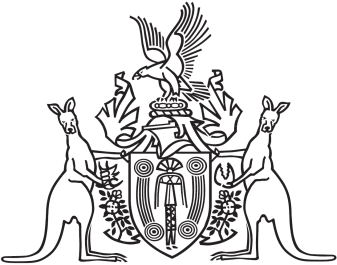 Northern Territory of AustraliaGovernment GazetteISSN-0157-833XNo. S34	26 June 2017Northern Territory of AustraliaPastoral Land ActDeclaration of Rate of RentI, Lauren Jane Moss, Minister for Environment and Natural Resources, under section 55(2) of the Pastoral Land Act, declare 0.616% of the unimproved value of pastoral land, using 2015 valuations as determined under the Valuation of Land Act, to be the rent payable for pastoral leases in all Districts for the financial year commencing on 1 July 2017.Dated 19 June 2017L. J. MossMinister for Environment and Natural Resources